California State University, Fresno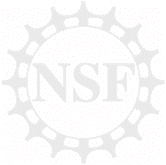 Science and Mathematics Education Center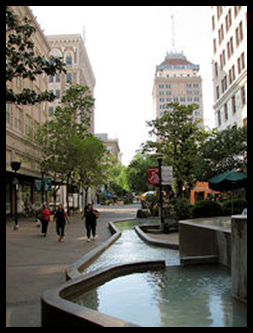 Western Regional Noyce Conference2017Double Tree Hotel 2233 Ventura Street, Fresno, Ca 93721


February 17 - 19, 2017Full ProgramAcknowledgements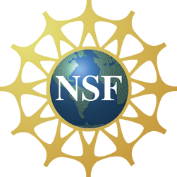 Thank you to the National Science Foundation for their continual sponsorship of the Noyce conference. Many thanks to the project staff and volunteers who worked diligently to ensure the success of this year’s conference. Project Staff:   David Andrews – PIJaime Arvizu – Program CoordinatorJohn Keller – Co PIDonna Ross – Co PILawrence Horvath – Co PISanlyn Buxner – Program EvaluatorFred Nelson – Program AssociateLillian Senn – AmeriCorps VISTAMiranda Lopez – AmeriCorps VISTAJennifer Espinoza – Clerical Assistant Joseph Hickman – Clerical AssistantWe would also like to thank all of the Keynote speakers and facilitators that were able to present at this year’s annual Western Regional Noyce conference.A special thank you to AAAS and Dr. Quincy Brown for the premier video showcase “Voices in the Field”.FRIDAY FRIDAY EdReady: Assessing and Advancing College Readiness for MathEdReady™ lets you assess your readiness for college math, see study options, and get a personalized study path to fill in knowledge gaps." EdReady is geared for middle school to college levels. Come learn about this exciting program!EdReady: Assessing and Advancing College Readiness for MathEdReady™ lets you assess your readiness for college math, see study options, and get a personalized study path to fill in knowledge gaps." EdReady is geared for middle school to college levels. Come learn about this exciting program!Presenter: Gary Lopez, Founder and CEO of the Monterey Institute for Technology and EducationModerator: Joan Bissell, Director of Teacher Education and Public School Programs, California State University EdReady WorkshopFriday 4:00 - 5:00 PMVenue - A2Expanding the Boundaries of STEM Project-Based Learning with 3D PrintersThis session will provide guidance to pre- and in-service teachers about how to use 3D printers and 3D modeling programs to open up new possibilities for STEM project-based learning.Expanding the Boundaries of STEM Project-Based Learning with 3D PrintersThis session will provide guidance to pre- and in-service teachers about how to use 3D printers and 3D modeling programs to open up new possibilities for STEM project-based learning.Myunghwan Shin, Assistant ProfessorCalifornia State University, FresnoTechnology SessionFriday 4:00 - 6:00 PMVenue - DNoyce Leadership Meeting with NSF Program OfficerNSF STEM Education Funding Opportunities and Programs Noyce Leadership Meeting with NSF Program OfficerNSF STEM Education Funding Opportunities and Programs Dr. Sandra Richardson, NSF-DUE Program DirectorProject Management and Development (for PI/staff)Friday 5:00  - 6:00 PMVenue - D1AAAS Noyce “Voices in the Field” Video Preview
Lightning Round
Dinner BuffetAAAS Noyce “Voices in the Field” Video Preview
Lightning Round
Dinner BuffetFriday 6:00 - 8:00 PMVenue- Salon B/CFriday 6:00 - 8:00 PMVenue- Salon B/CSATURDAYSATURDAYWelcome RemarksWelcome remarks for this year’s Western Regional Noyce Conference will be presented along with breakfast. Welcome RemarksWelcome remarks for this year’s Western Regional Noyce Conference will be presented along with breakfast. David Andrews, WRNI Principal Investigator: CSU FresnoJoan Bissell, Director, Teacher Education and Public School Programs; Office of the Chancellor: California State UniversitySaturday 8:00 - 8:30 AMVenue - Salon B/CCuriosity, Invention, and the Hero’s Journey: A Structure for Empowering Student Creation in the SciencesUsing examples from the classroom, research, literature and film, this session will explore curiosity as a omnipresent motivational force in our world. Simple STEM resources and instructional strategies used to spark curiosity will be modeled, case studies will be analyzed, and personal stories will be shared. An emphasis will be made on tangible low-cost tools that can help inspire inquiry and invention and students of all ages.Curiosity, Invention, and the Hero’s Journey: A Structure for Empowering Student Creation in the SciencesUsing examples from the classroom, research, literature and film, this session will explore curiosity as a omnipresent motivational force in our world. Simple STEM resources and instructional strategies used to spark curiosity will be modeled, case studies will be analyzed, and personal stories will be shared. An emphasis will be made on tangible low-cost tools that can help inspire inquiry and invention and students of all ages.Ramsey Musallam, STEM InstructorSonoma AcademyKeynote ISaturday 8:30 - 9:20 AMVenue - Salon B/CA Glimpse of a Teacher Preparation Program: Preparing Hispanic Bilingual Pre-service Teachers to be Secondary Mathematics Educators and Leaders in the FieldWhile TAMIU mainly serves southern Texas, our institution faces many challenges shared by other regional colleges and universities. In the presentation, our student Noyce Scholars and I will discuss promising approaches to address these challenges, including Noyce seminars, undergraduate research, faculty exchanges, supplemental instruction, and analysis of Noyce Scholar retention data.A Glimpse of a Teacher Preparation Program: Preparing Hispanic Bilingual Pre-service Teachers to be Secondary Mathematics Educators and Leaders in the FieldWhile TAMIU mainly serves southern Texas, our institution faces many challenges shared by other regional colleges and universities. In the presentation, our student Noyce Scholars and I will discuss promising approaches to address these challenges, including Noyce seminars, undergraduate research, faculty exchanges, supplemental instruction, and analysis of Noyce Scholar retention data.Paula A. Arias (Noyce Scholar)Ramiro Castillo (Noyce Scholar)Runchang Lin (Noyce faculty staff)Sandra A. Duarte (Noyce Scholar)Nadia A. Huerta (Noyce Scholar)Francisco Salazar (Noyce Scholar)Texas A&M International UniversityExcellence in Math Teaching and/or Implementing Common CoreSaturday 9:30 - 10:30 AMVenue - SierraTeachers’ Understanding of Experimental Practices and Implications for the NGSSNGSS have indicated teaching authentic scientific practices plays a critical role in developing science literate students. Research assessing teacher’s understanding reveals that educators maintain naïve views. A review of literature explores a variety of approaches aimed at improving teacher’s understandingTeachers’ Understanding of Experimental Practices and Implications for the NGSSNGSS have indicated teaching authentic scientific practices plays a critical role in developing science literate students. Research assessing teacher’s understanding reveals that educators maintain naïve views. A review of literature explores a variety of approaches aimed at improving teacher’s understandingRyan Umar Dermot DonnellyCalifornia State University FresnoExcellence in Science Teaching and/or Implementing NGSS Saturday 9:30 -10:30 AMVenue - A1Using a Chatroom to Build Community in SWARMSSWARMS (Noyce Track1/Phase 1) showcases the use of an online chatroom (using an open-source forum software called Vanilla) to build community between past, present, and future Noyce participants and cohorts.Using a Chatroom to Build Community in SWARMSSWARMS (Noyce Track1/Phase 1) showcases the use of an online chatroom (using an open-source forum software called Vanilla) to build community between past, present, and future Noyce participants and cohorts.Andrea BurrowsCrystal SeeleyKatie GuffeyKyle MorgensenUniversity of WyomingProject Management and Development (for PI/staff)Saturday 9:30-10:30 AMVenue - TiogaTransforming STEM to STEAMAn interactive workshop showing teachers the why and how of integrating the arts into science classroom instruction.Transforming STEM to STEAMAn interactive workshop showing teachers the why and how of integrating the arts into science classroom instruction.Chrissy CrossStephen F. Austin State UniversityExcellence in Science Teaching and/or Implementing NGSSSaturday 9:30 AM - 12:00 PM Venue- SequoiaGrant Proposal Writing for STEM Teachers Successful grant proposals use key principles that you will learn and apply during this session. Come explore funding opportunities, choose one, and begin your proposal – don’t forget your laptop!Grant Proposal Writing for STEM Teachers Successful grant proposals use key principles that you will learn and apply during this session. Come explore funding opportunities, choose one, and begin your proposal – don’t forget your laptop!Deidre SessomsSacramento State Teacher Leadership Saturday 9:30 AM - 12:00 PMVenue- D1How to Prepare a Professional Development Workshop for Your School or DistrictAs you progress on your teacher leadership pathway, you may be asked to provide professional development for your peers.  This session will focus on how to develop an effective PD and how to successfully share your expertise with colleague in your school, district, or across the country.How to Prepare a Professional Development Workshop for Your School or DistrictAs you progress on your teacher leadership pathway, you may be asked to provide professional development for your peers.  This session will focus on how to develop an effective PD and how to successfully share your expertise with colleague in your school, district, or across the country.Donna RossCrystal HoweSan Diego StateTeacher LeadershipSaturday 9:30 AM - 12:00 PMVenue - D3Student Voice in Mathematics!Why should teachers do all the work when students have the knowledge?! Student ownership is a crucial component for solving mathematics. We will take apart math problems, have meaningful math collaboration, and create engaging ways to captivate our students. It is time to let our students guide their learning!Student Voice in Mathematics!Why should teachers do all the work when students have the knowledge?! Student ownership is a crucial component for solving mathematics. We will take apart math problems, have meaningful math collaboration, and create engaging ways to captivate our students. It is time to let our students guide their learning!Callie LaflamFresno Unified School DistrictExcellence in Math Teaching and/or Implementing Common CoreSaturday 9:30 AM - 12:00 PMVenue – D2Using Desmos to Enhance Student LearningIf you haven't used Desmos before or would like to know some other features in Desmos then this is the class for you!Using Desmos to Enhance Student LearningIf you haven't used Desmos before or would like to know some other features in Desmos then this is the class for you!Shannon EricksonBoise State UniversityUse of Technology in the ClassroomSaturday 10:45 -11:45 AMVenue - A2Using the Fold-and-Cut Theorem to Engage Students in MathematicsDid you know that you can fold paper so that ANY shape with straight edges can be cut out with a single straight cut? In this session, participants will engage in an exciting hands-on activity and discover this amazing result.Using the Fold-and-Cut Theorem to Engage Students in MathematicsDid you know that you can fold paper so that ANY shape with straight edges can be cut out with a single straight cut? In this session, participants will engage in an exciting hands-on activity and discover this amazing result.Elsa Medina 
Amelie Schinck-Mikel 
Maria Ramirez, (Noyce Scholar)
Hayley Cushing, (Noyce Scholar)Cal Poly State UniversityExcellence in Math Teaching and/or Implementing Common Core Saturday 10:45 - 11:45 AMVenue - A1Our Plastic Planet: Math and Science Working Together to Explore the ProblemThe quantity of plastic pollution in our oceans is explored while looking at implementing the Learning Assistants Become Teachers Model into secondary schools whereby middle/high school students ponder becoming teachers.Our Plastic Planet: Math and Science Working Together to Explore the ProblemThe quantity of plastic pollution in our oceans is explored while looking at implementing the Learning Assistants Become Teachers Model into secondary schools whereby middle/high school students ponder becoming teachers.David EricksonMargie Dennison, (Noyce Scholar) Annie Gustafson, (Noyce Scholar)University of Montana Excellence in Science Teaching and/orImplementing NGSS Saturday 10:45 - 11:45 AMVenue- Salon B/CAAAS Premier Video Showcase: “Voices in the Field”The American Association for the Advancement of Science will be showcasing a premier video entitled “Voices in the Field” during lunch which will begin at 12:00 PM.AAAS Premier Video Showcase: “Voices in the Field”The American Association for the Advancement of Science will be showcasing a premier video entitled “Voices in the Field” during lunch which will begin at 12:00 PM.Dr. Quincy Brown, Program Director STEM Education ResearchAAAS: American Association for the Advancement of ScienceSaturday 12:20 PM - 1:20 PMVenue- Salon B/CImplementing the 5E Lesson Plan in STEM ClassroomsExplore the 5E lesson plan cycle, a constructivist approach to learning that is very effective in STEM classrooms.  In this session, a 5E lesson plan will be implemented and analyzed.Implementing the 5E Lesson Plan in STEM ClassroomsExplore the 5E lesson plan cycle, a constructivist approach to learning that is very effective in STEM classrooms.  In this session, a 5E lesson plan will be implemented and analyzed.Paige Evans
Donna Stokes 
Leah McAlisterUniversity of HoustonExcellence in Science Teaching and/or Implementing NGSS Saturday 1:30 - 2:30 PMVenue - A2Come Investigate with Me in My Math WorldLearn how to engage your students in higher level thinking through the use of activities and technology. How living the topic will enhance your teaching.Come Investigate with Me in My Math WorldLearn how to engage your students in higher level thinking through the use of activities and technology. How living the topic will enhance your teaching.Diana HerringtonCalifornia State University, FresnoExcellence in Math Teaching and/or Implementing Common CoreSaturday 1:30 - 2:30 PMVenue - D1Becoming a Teacher-Researcher and a Teacher-LeaderLearn more about the STAR Program, which provides paid summer research internships at national labs to Noyce Scholars, and lessons learned by STAR alumni as they have assumed leadership roles within their communities.Becoming a Teacher-Researcher and a Teacher-LeaderLearn more about the STAR Program, which provides paid summer research internships at national labs to Noyce Scholars, and lessons learned by STAR alumni as they have assumed leadership roles within their communities.John KellerCal Poly San Luis ObispoTeacher Leadership Saturday 1:30 - 2:30 PMVenue - SequoiaTech it to the Limit: Math Apps You Need to Know About We will show participants useful math tools and apps, such as Doceri, Desmos, and Quizizz, to help students become more engaged and understand difficult concepts easily.Tech it to the Limit: Math Apps You Need to Know About We will show participants useful math tools and apps, such as Doceri, Desmos, and Quizizz, to help students become more engaged and understand difficult concepts easily.Stephen ChenLi ChangCal State FullertonUse of Technology in the Classroom Saturday 1:30- 2:30 PMVenue - A1Leveraging STEM Internships to Prepare Noyce Scholars for TeachingThis presentation will highlight the second-year results of a five-year Noyce project that provided college students with summer internships to work as teaching assistants at five sitesLeveraging STEM Internships to Prepare Noyce Scholars for TeachingThis presentation will highlight the second-year results of a five-year Noyce project that provided college students with summer internships to work as teaching assistants at five sitesRamesh SivanpillaiMarina LazicJacqueline LeonardSaman AryanaAnne EvenUniversity of WyomingProject Management and Development (for PI/staff)Saturday 1:30-2:30 PMVenue - D2Engaging Students in Science – Getting Them in Class and Focused!In this workshop, you will see and experience a variety of strategies, demonstrations and routines that will help you to engage students in high school science classrooms from the moment they walk into class until the moment they leave. You will be participating in whole group discussions, sharing best practices, and leaving with lots of ideas to implement into your classroom immediately!​Engaging Students in Science – Getting Them in Class and Focused!In this workshop, you will see and experience a variety of strategies, demonstrations and routines that will help you to engage students in high school science classrooms from the moment they walk into class until the moment they leave. You will be participating in whole group discussions, sharing best practices, and leaving with lots of ideas to implement into your classroom immediately!​Eric LewisSan Francisco StateExcellence in Science Teaching and/ or Implementing NGSSSaturday 1:30 – 2:30 PMVenue – D3Using Student Work in Common Core Mathematics The Common Core State Standards for Mathematics is built upon learning progressions for how students are likely to learn a particular concept. This presentation is built to help teachers examine and use student work as part of the Common Core learning progressions.Using Student Work in Common Core Mathematics The Common Core State Standards for Mathematics is built upon learning progressions for how students are likely to learn a particular concept. This presentation is built to help teachers examine and use student work as part of the Common Core learning progressions.Jenna TagueCalifornia State University, FresnoExcellence in Math Teaching and/or Implementing Common Core Saturday 2:45 – 3:45 PMVenue – D1An Argument Worth HavingArgumentation is central to NGSS, yet is not common practice. Participants will gain insights into implementing argumentation in their classrooms.An Argument Worth HavingArgumentation is central to NGSS, yet is not common practice. Participants will gain insights into implementing argumentation in their classrooms.Susan JohnsonLevi MillerSierra GordonRaymond TsangMokhles SalamaFranziska SheltonUniversity of California, Santa BarbaraExcellence in Science Teaching and/or Implementing NGSS Saturday 2:45 - 3:45 PMVenue- A1Blended Learning: Using Online Forums to Develop Conversations Outside of the ClassroomOnline discussions allow students to Share ideas and express themselves outside of the classroom. Learn to develop engaging forums to reach students via LMS platforms and Social networksBlended Learning: Using Online Forums to Develop Conversations Outside of the ClassroomOnline discussions allow students to Share ideas and express themselves outside of the classroom. Learn to develop engaging forums to reach students via LMS platforms and Social networksJoaquin AlvaradoSanta Ana Unified School DistrictTechnology in LearningSaturday 2:45 – 3:45 PMVenue – D2State of Mind: Integration of Growth Mindset Strategies in STEM Education ClassroomsThis session will introduce STEM Educators to instructional strategies that empower students and foster a culture of growth-mindset. Particularly, the integration of growth-mindset strategies in high-need classrooms will be discussed.State of Mind: Integration of Growth Mindset Strategies in STEM Education ClassroomsThis session will introduce STEM Educators to instructional strategies that empower students and foster a culture of growth-mindset. Particularly, the integration of growth-mindset strategies in high-need classrooms will be discussed.Leah McAlister-Shields 
Paige Evans 
Donna StokesUniversity of HoustonTeaching and Learning in High Needs Classrooms Saturday 2:45 -3:45 PMVenue- SequoiaMultiple Measures of Effectiveness in Teacher Preparation: A Comparison of Noyce and Non-Noyce Math and Science Preservice TeachersThis comparison study illustrates significant differences between science and math Noyce scholars and non Noyce credential candidates. Results vary by content area, PACT scores, gender and other demographic characteristics.Multiple Measures of Effectiveness in Teacher Preparation: A Comparison of Noyce and Non-Noyce Math and Science Preservice TeachersThis comparison study illustrates significant differences between science and math Noyce scholars and non Noyce credential candidates. Results vary by content area, PACT scores, gender and other demographic characteristics.Jenna PorterDeidre SessomsSacramento State Project Management and Development (for PI/staff)Saturday 2:45 -3:45 PMVenue – D3How do Learning Gains Compare Across Subgroups Within a PET-HS Classroom?The Physics and Everyday Thinking High School (PET-HS) curriculum engages students in science practices of generating and defending claims using evidence and argumentation as a means of developing and formalizing physics principles. This study focuses on how students from groups that are often underrepresented or under perform in traditional physics classes, respond to the PET-HS curriculum. Students in two PET-HS classes in two different schools were given the same short quiz before and after developing ideas about positive and negative velocity. These concepts were also tested using similar questions during the semester final exam. This method was replicated for three additional topics throughout the 2016-17 school year including energy transfers, Newton’s second law, and gravitational acceleration. Initial findings show that students from target subgroups (female, SPED, ELL) show no significant difference in learning gains from students from majority groups. Inferences regarding the role of the PET-HS curriculum in allowing access to physics for a wide range of students with varying backgrounds and abilities will be discussed.  How do Learning Gains Compare Across Subgroups Within a PET-HS Classroom?The Physics and Everyday Thinking High School (PET-HS) curriculum engages students in science practices of generating and defending claims using evidence and argumentation as a means of developing and formalizing physics principles. This study focuses on how students from groups that are often underrepresented or under perform in traditional physics classes, respond to the PET-HS curriculum. Students in two PET-HS classes in two different schools were given the same short quiz before and after developing ideas about positive and negative velocity. These concepts were also tested using similar questions during the semester final exam. This method was replicated for three additional topics throughout the 2016-17 school year including energy transfers, Newton’s second law, and gravitational acceleration. Initial findings show that students from target subgroups (female, SPED, ELL) show no significant difference in learning gains from students from majority groups. Inferences regarding the role of the PET-HS curriculum in allowing access to physics for a wide range of students with varying backgrounds and abilities will be discussed.  Nicole SchrodeTaylor Marino (Noyce Scholar)University of Colorado – BoulderTeaching and Learning in High Need ClassroomsSaturday 2:45 - 3:45 PMVenue - TiogaTeacher Social-Emotional Status and Student Behavior The importance of teacher social-emotional status (SES) and it’s impact on student behavior and learning will be explored along with ways for teachers (pre-service and current) to address their SESTeacher Social-Emotional Status and Student Behavior The importance of teacher social-emotional status (SES) and it’s impact on student behavior and learning will be explored along with ways for teachers (pre-service and current) to address their SESWilliam GarnettCSU, Fresno: Kremen School of Education and Human DevelopmentTeaching and Learning in High Needs Classrooms Saturday 3:55  - 5:00 PMVenue – A1Differentiating Instruction to Provide Access and Promote Achievement: One Math Teacher’s JourneyOur classrooms are filled with students with a wide range of backgrounds, proficiencies and motivation.  This session offers practical low-prep/high-impact assessment and instructional strategies for addressing the entire learning continuum.Differentiating Instruction to Provide Access and Promote Achievement: One Math Teacher’s JourneyOur classrooms are filled with students with a wide range of backgrounds, proficiencies and motivation.  This session offers practical low-prep/high-impact assessment and instructional strategies for addressing the entire learning continuum.Debbie Knecht Colorado State University – Pueblo Teaching and Learning in High Needs ClassroomsSaturday 3:55 – 5:00 PMVenue – D2From Cookbook to Inquiry in STEM ClassroomsSTEM classrooms often depend on structured lessons with direct guidelines leaving little room for exploration.  Learn how to transform “cookbook” style lessons into inquiry based lessons for promoting student learning.From Cookbook to Inquiry in STEM ClassroomsSTEM classrooms often depend on structured lessons with direct guidelines leaving little room for exploration.  Learn how to transform “cookbook” style lessons into inquiry based lessons for promoting student learning.Donna StokesPaige EvansLeah McAlister-ShieldsUniversity of HoustonExcellence in Science Teaching and/or Implementing NGSS Saturday 3:55  - 5:00 PMVenue - SequoiaFuture Western Region Noyce Initiatives  Discussion and planning meeting.Future Western Region Noyce Initiatives  Discussion and planning meeting.John Keller Cal Poly San Luis ObispoDonna Ross San Diego StateLarry Horvath San Francisco StateProject Management and Development (for PI/staff)Saturday 3:55 – 5:00 PMVenue – SierraNAUTeach Secondary Math & Science Teacher Preparation ProgramResults of program retention efforts and teacher retention through our New Teacher Induction program will be shared and discussed.  Attendees are encouraged to share retention efforts and ideas.NAUTeach Secondary Math & Science Teacher Preparation ProgramResults of program retention efforts and teacher retention through our New Teacher Induction program will be shared and discussed.  Attendees are encouraged to share retention efforts and ideas.Sharon CardenasNorthern Arizona UniversityExcellence in Math Teaching and/or Implementing Common CoreSaturday 3:55 – 5:00 PMVenue – D3Grass Roots Teacher Leadership: The Story of Family STEM NightsDeveloping teacher leadership capacity is essential for the roll out the Next Generation Science Standards. Family STEM Nights emerged from our regional efforts as area teachers explored routes to engage their communities. These STEM-themed events link local STEM focused professionals and pre-professionals (like high school and college students) with K-12 students and their families.  Starting with the great idea of ONE teacher-leader, in five years Family STEM nights spread to 8+ school districts on the Central Coast.  This session will highlight this program and help participants develop the tools and know how to plan their own Family STEM night.Grass Roots Teacher Leadership: The Story of Family STEM NightsDeveloping teacher leadership capacity is essential for the roll out the Next Generation Science Standards. Family STEM Nights emerged from our regional efforts as area teachers explored routes to engage their communities. These STEM-themed events link local STEM focused professionals and pre-professionals (like high school and college students) with K-12 students and their families.  Starting with the great idea of ONE teacher-leader, in five years Family STEM nights spread to 8+ school districts on the Central Coast.  This session will highlight this program and help participants develop the tools and know how to plan their own Family STEM night.Seth BushCal Poly San Luis ObispoTeacher LeadershipSaturday 3:55 - 5:00 PMVenue - A2SUNDAYSUNDAYAAAS Noyce Teacher Video ShowcaseWRNC AnnouncementsBreakfast
AAAS Noyce Teacher Video ShowcaseWRNC AnnouncementsBreakfast
Sunday 7:30 - 8:30 AMVenue - Salon B/CSunday 7:30 - 8:30 AMVenue - Salon B/CRe-Envisioning STEM Education: Transcending Boundaries to Realize the Vision of Inclusion, Diversity and Equity in STEM FieldsThe goal of this talk is to present a framework for STEM education that will transform the ways in which we conceptualize the aims and goals of STEM education which have implications for curriculum,instruction and pedagogy across all STEM disciplines. The presenter will discuss how current STEM educational practices are grounded in view of STEM learning that ultimately undermines our collective goals of creating a more inclusive and diverse STEM pipeline and workforce. Further, the presenter provides an alternative view of STEM education and transformative instructional strategies that can support and realize true equity, inclusion and diversity in STEM.Re-Envisioning STEM Education: Transcending Boundaries to Realize the Vision of Inclusion, Diversity and Equity in STEM FieldsThe goal of this talk is to present a framework for STEM education that will transform the ways in which we conceptualize the aims and goals of STEM education which have implications for curriculum,instruction and pedagogy across all STEM disciplines. The presenter will discuss how current STEM educational practices are grounded in view of STEM learning that ultimately undermines our collective goals of creating a more inclusive and diverse STEM pipeline and workforce. Further, the presenter provides an alternative view of STEM education and transformative instructional strategies that can support and realize true equity, inclusion and diversity in STEM.Dr. Roni Ellington, Associate ProfessorMorgan State UniversityKeynote IISunday 8:30 - 9:20 AMVenue - Salon B/CFinding the Low-Hanging Fruit in NGSS Implementation In the absence of an adopted curriculum, teachers may be confused about aligning NGSS with classroom teaching. We will look at accessible strategies for making meaningful connections to topics.Finding the Low-Hanging Fruit in NGSS Implementation In the absence of an adopted curriculum, teachers may be confused about aligning NGSS with classroom teaching. We will look at accessible strategies for making meaningful connections to topics.Fred NelsonCalifornia State University, FresnoExcellence in Science Teaching and/or Implementing NGSS Sunday 9:30-10:30 AMVenue- D3Creating a "Need to Know" in the Mathematics ClassroomDiscover how teachers can break away from the way we were taught math and create a classroom environment where students want to explore mathematicsCreating a "Need to Know" in the Mathematics ClassroomDiscover how teachers can break away from the way we were taught math and create a classroom environment where students want to explore mathematicsMary-Betty Stevenson
University of California, DavisExcellence in Math Teaching and/or Implementing Common CoreSunday 9:30 - 10:30 AMVenue - SequoiaMeasuring Mentoring in the Noyce ScholarshipWith the NSF Noyce Grant, mentoring between scholarship recipients and project personnel is pivotal to the program’s success. This session will examine the difficulties of measuring mentoring relationships.Measuring Mentoring in the Noyce ScholarshipWith the NSF Noyce Grant, mentoring between scholarship recipients and project personnel is pivotal to the program’s success. This session will examine the difficulties of measuring mentoring relationships.Chrissy CrossStephen F. Austin State UniversityProject Management and Development (for PI/staff)Sunday 9:30 - 10:30 AMVenue - TiogaContinuous Formative Assessment (CFA) in the STEM Classroom Using Cloud-Based Collaborative ResourcesAssessment in the STEM classroom has traditionally been a summative process taking place following a number of class lectures. This type of assessment uncovers deficiencies in student learning weeks after the student’s understanding is initially breached. This makes it difficult for the student to catch up. More frequent assessment of student learning has its advantages in providing the student with timely feedback on progress and in informing the teacher what adjustments to the teaching should be made. Such frequent assessments are termed formative and have been practiced in a great variety of ways.Continuous Formative Assessment (CFA) employs cloud-based collaborative document technology to instantly collect responses from multiple students, groups, and class sections. In this workshop, participants will learn how to collect response data from large sets of students across groups or classes and analyze them quickly and accurately. Participants will gain experience using CFA strategies to enhance student engagement and monitor student understanding during synchronous online or in-person instruction. As instructors analyze student responses, instruction adjustments can be made to meet immediate student needs. This workshop introduces specific instructional strategies that may be employed to increase the accountability and involvement of students in face-to-face, blended and online settings. Preliminary data suggests that the CFA methodology promotes engagement, accountability, and understanding through formative assessment for both students and instructors.Continuous Formative Assessment (CFA) in the STEM Classroom Using Cloud-Based Collaborative ResourcesAssessment in the STEM classroom has traditionally been a summative process taking place following a number of class lectures. This type of assessment uncovers deficiencies in student learning weeks after the student’s understanding is initially breached. This makes it difficult for the student to catch up. More frequent assessment of student learning has its advantages in providing the student with timely feedback on progress and in informing the teacher what adjustments to the teaching should be made. Such frequent assessments are termed formative and have been practiced in a great variety of ways.Continuous Formative Assessment (CFA) employs cloud-based collaborative document technology to instantly collect responses from multiple students, groups, and class sections. In this workshop, participants will learn how to collect response data from large sets of students across groups or classes and analyze them quickly and accurately. Participants will gain experience using CFA strategies to enhance student engagement and monitor student understanding during synchronous online or in-person instruction. As instructors analyze student responses, instruction adjustments can be made to meet immediate student needs. This workshop introduces specific instructional strategies that may be employed to increase the accountability and involvement of students in face-to-face, blended and online settings. Preliminary data suggests that the CFA methodology promotes engagement, accountability, and understanding through formative assessment for both students and instructors.Norman HerrCalifornia State University, NorthridgeUse of Technology in the Classroom Sunday 9:30 AM - 12:00 PMVenue - D3Planning to Teach Evidence-Based Argumentation in ScienceParticipants will design, using our planning tools, a data and language-rich learning sequence of 3-5 lessons, culminating in the construction of an evidence-based explanation of a real-world phenomenon.Planning to Teach Evidence-Based Argumentation in ScienceParticipants will design, using our planning tools, a data and language-rich learning sequence of 3-5 lessons, culminating in the construction of an evidence-based explanation of a real-world phenomenon.Kevin Carr Stacia WilsonMaggie Mae SkylerPacific UniversityExcellence in Science Teaching and/or Implementing NGSS Sunday 9:30 AM - 12:00 PMVenue - A1Getting Students Engaged with the NGSS Science and Engineering PracticesEngage in the "Snapshots in Time" activity! Participants have the opportunity to use the NGSS SEPs to develop and critique a model that explains a series of past events.Getting Students Engaged with the NGSS Science and Engineering PracticesEngage in the "Snapshots in Time" activity! Participants have the opportunity to use the NGSS SEPs to develop and critique a model that explains a series of past events.Larry Horvath San Francisco State UniversityExcellence in Science Teaching and/or Implementing NGSSSunday 9:30 AM -12:00 PMVenue - D2STEM-Rich Making Projects for the Next Generation Science ClassroomsExperience STEM & MAKING activities and learn how the Community Science Workshops’ successful program model and curriculum creates NGSS aligned STEM learning environments accessible to all kids.STEM-Rich Making Projects for the Next Generation Science ClassroomsExperience STEM & MAKING activities and learn how the Community Science Workshops’ successful program model and curriculum creates NGSS aligned STEM learning environments accessible to all kids.Jerry D. ValadezFred NelsonAna G. Lopez California State University, FresnoTeaching and Learning in High Needs ClassroomsSunday 9:30 AM - 12:00 PMVenue - D1Professional Noticing of Students’ Mathematical ThinkingParticipants will explore a framework for examining students' mathematical ideas and considering next steps on the basis of those ideas.Professional Noticing of Students’ Mathematical ThinkingParticipants will explore a framework for examining students' mathematical ideas and considering next steps on the basis of those ideas.Lisa LambSan Diego State UniversityExcellence in Math Teaching and/or Implementing Common CoreSunday 10:45 - 11:45Venue - A2Rubric Development and Application: Phenomena Based Assessment Items Aligned With NGSSA look at rubric development and application in assessing student responses to phenomena based questions aligned with the Next Generation Science Standards.Rubric Development and Application: Phenomena Based Assessment Items Aligned With NGSSA look at rubric development and application in assessing student responses to phenomena based questions aligned with the Next Generation Science Standards.Anthony HindeDermot DonnellyCalifornia State University, FresnoExcellence in Science Teaching and/or Implementing NGSSSunday 10:45 - 11:45 AMVenue - SequoiaProject EvaluationNoyce project leaders project evaluation.Project EvaluationNoyce project leaders project evaluation.Sanlyn Buxner, Program Evaluator Western Regional Noyce Initiative(WRNI)Project Management and Development (for PI/staff)Sunday 10:45 – 11:45 AMVenue – D1Closing RemarksSunday 12:00 AM – 12:20 PM Venue - Salon B/CClosing RemarksSunday 12:00 AM – 12:20 PM Venue - Salon B/C